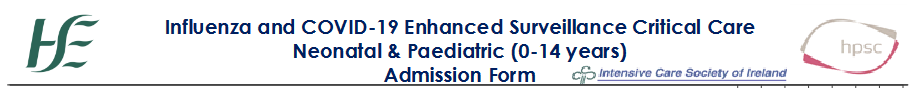   DOB                                                                      Name of Hospital   Date of discharge from ICU                              Length of stay in ICU (days) 0000Disease CourseTreatment intervention                                   Yes    No Pressor dependence at any time during ICU stay          CRRT/IHD                                                                                      Mechanical ventilation (in current PICU/NICU i.e. data should not include mechanical ventilation in other hospitals)  Non-invasive mechanical ventilation  Invasive mechanical ventilation   Discharge Information   If transferred to other ICU, please state name    If patient transferred abroad for ECMO, please state country  *Other refers to a different hospitalDeaths  If died, date of death:               Signature:   	Date               Please send Critical Care Admission Form to HPSC when patient is first discharged from ICU Email: hpsc-data@hpsc.ie Fax: 01-8561299Patient details MRN                                                                                   For HPSC use only CIDR Event ID Patient details MRN                                                                                   For HPSC use only CIDR Event ID Patient details MRN                                                                                   For HPSC use only CIDR Event ID Patient details MRN                                                                                   For HPSC use only CIDR Event ID  Forename Surname Please tick all that applyYesNoYesNoPrimary viral pneumoniaMyocarditisSecondary bacterial pneumoniaEncephalitis Acute respiratory distress syndromeSepsisMulti-organ failureAcute Kidney InjuryTracheostomy Meningitis                                                                    Meningitis                                                                    Meningitis                                                                    Meningitis                                                                     CPAP ventilation                                              Duration CPAP ventilation (days) 0000000 BiPAP/NIV ventilation Duration BiPAP ventilation (days) 0000000Conventional (including lung protective) mechanical ventilation      Duration conventional MV (days) 0000000Duration conventional MV (days) 0000000ECMO                                                                          Duration ECMO (days) 0000000Duration ECMO (days) 0000000Hemofiltration/Plasmapheresis Duration O2 (days) 0000000                  Home on O2 0000000     Transferred from ICU to:Ward HDU Other ICU* Other HDU Other Ward* ECMO Abroad Died Is Influenza a likely cause of deathIs Influenza a likely cause of deathIs COVID-19 a likely cause of deathIs COVID-19 a likely cause of deathCorner’s Case